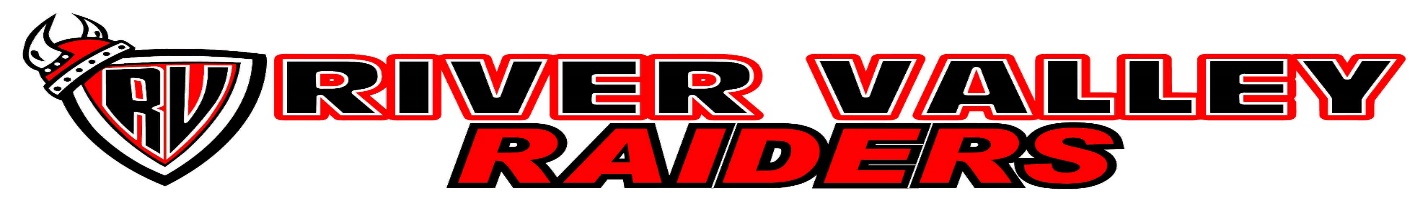 Clothing OrderItem                                  Price                       Color(Please circle)      Size(adult S, M, L, XL,,Youth S,M,L,Xl) Hoodie                                 $30                       Black or Red                 ______________________ Track Jacket                        $60                        Black Only                     ______________________ Track Pants                         $35                        Black Only                     ______________________ Sweat Pants                        $25                        Black or Red                _______________________ Ball Hat                                $15                        Black or Red                _______________________  Toque                                  $15                        Black or Red               ________________________Additional Costs:Personalization(name, sport, etc..)   $5 per locationNote – We will be taking order in February for hoodies with the signed class of 2018Student Name:____________________________  Phone/Email:_________________________________Personalization:________________________________________________________________________Order Total: ____________________________________________Payment Method:  Cash_________       Cheque(put students name on the memo line): ______________All orders must be handed into the school office by December 1st(must have order form & payment)Orders will be delivered to the School the last week of school before the Christmas BreakMcCluskey Brothers Inc     654-2218